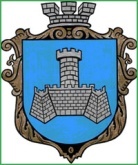 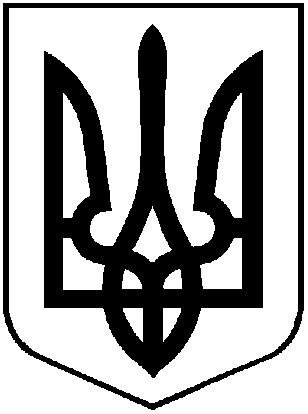 УКРАЇНАХМІЛЬНИЦЬКА МІСЬКА РАДАВІННИЦЬКОЇ ОБЛАСТІВиконавчий комітетР І Ш Е Н Н Я26 травня 2022  р.								№226Про затвердження подання щододоцільності призначення опікуномМ.Л.О.Керуючись статтями 34, 59 Закону України «Про місцеве самоврядування в Україні», статтями 55, 56, 60, 62, 63 Цивільного кодексу України, Правилами опіки та піклування, затвердженими наказом Державного комітету України у справах сім’ї та молоді, Міністерства охорони здоров’я України, Міністерства освіти України, Міністерства праці та соціальної політики України від 26.05.1999р. №34/166/131/88,  враховуючи рішення опікунської ради від 12.05.2022 р.№ 5, виконавчий комітет Хмільницької міської ради,  В И Р І Ш И В :1. Затвердити подання щодо доцільності призначення опікуном М.Л.О., 13.02.1994р. народження над М.Ж.О., 27.11.1991р. народження (Додаток).2. На виконання ухвали Хмільницького міськрайонного суду Вінницької області  від 09.02.2022 року (справа №149/375/22) органу опіки й піклування виконавчого комітету Хмільницької міської ради надати до Хмільницького міськрайонного суду Вінницької області подання щодо доцільності призначення опікуном М.Л.О., 13.02.1994р. народження над М.Ж.О., 27.11.1991р. народження, у разі визнання її недієздатною Хмільницьким міськрайонним судом Вінницької області.           3. Контроль за виконанням даного рішення покласти на заступника міського голови з питань діяльності виконавчих органів міської ради  А.Сташка.Міський голова                                                                      Микола ЮРЧИШИН